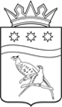   СОВЕТ НАРОДНЫХ ДЕПУТАТОВ БЛАГОВЕЩЕНСКОГО МУНИЦИПАЛЬНОГО ОКРУГА АМУРСКОЙ ОБЛАСТИ(первый созыв)РЕШЕНИЕПринято Советом народных депутатов Благовещенского муниципального округа         17.02.2023 г.Об утверждении Положений о пенсионном обеспечении муниципальных служащих и лиц, замещавших муниципальные должности на постоянной (оплачиваемой) основе в органах местного самоуправления Благовещенского муниципального округа   Руководствуясь федеральными законами от 06.10.2003 № 131-ФЗ «Об общих принципах организации местного самоуправления в Российской Федерации», от 02.03.2007 № 25-ФЗ «О муниципальной службе в Российской Федерации»,  в соответствии с Законами Амурской области от 13.12.2006 № 261-ОЗ «О государственной гражданской службе Амурской области», от 30.06.2008 № 71-ОЗ «О некоторых гарантиях депутатам представительных органов муниципальных образований и лицам, замещающим муниципальные должности в Амурской области», от 31.08.2007 № 364-ОЗ «О муниципальной службе в Амурской области», Законом Амурской области  от 26.05.2022 № 105-ОЗ «О преобразовании сельских поселений Благовещенского района Амурской области во вновь образованное муниципальное образование Благовещенский муниципальный округ Амурской области», ст.  37, ст.38 Устава Благовещенского муниципального округа Амурской области, в целях упорядочения назначения, выплаты, перерасчета пенсии за выслугу лет муниципальным служащим и лицам, замещавшим муниципальные должности на постоянной (оплачиваемой) основе в органах местного самоуправления Благовещенского муниципального округа, Совет народных депутатов Благовещенского муниципального р е ш и л:1. Утвердить Положение о пенсионном обеспечении муниципальных служащих в органах местного самоуправления Благовещенского муниципального округа, согласно приложению 1 к настоящему решению. 2. Утвердить Положение о пенсионном обеспечении лиц, замещавших муниципальные должности на постоянной (оплачиваемой) основе в органах местного самоуправления Благовещенского муниципального округа, согласно приложению 2 к настоящему решению. 3. Настоящее решение вступает в силу с момента опубликования и распространяет свое действие на правоотношения, возникшие с 01.01.2023 года. Председатель Совета народных депутатов Благовещенского муниципального округа   			                       С.А.  МатвеевГлаваБлаговещенского муниципального округа                                                   Д.В. Салтыков17.02.2023 г.№ 191